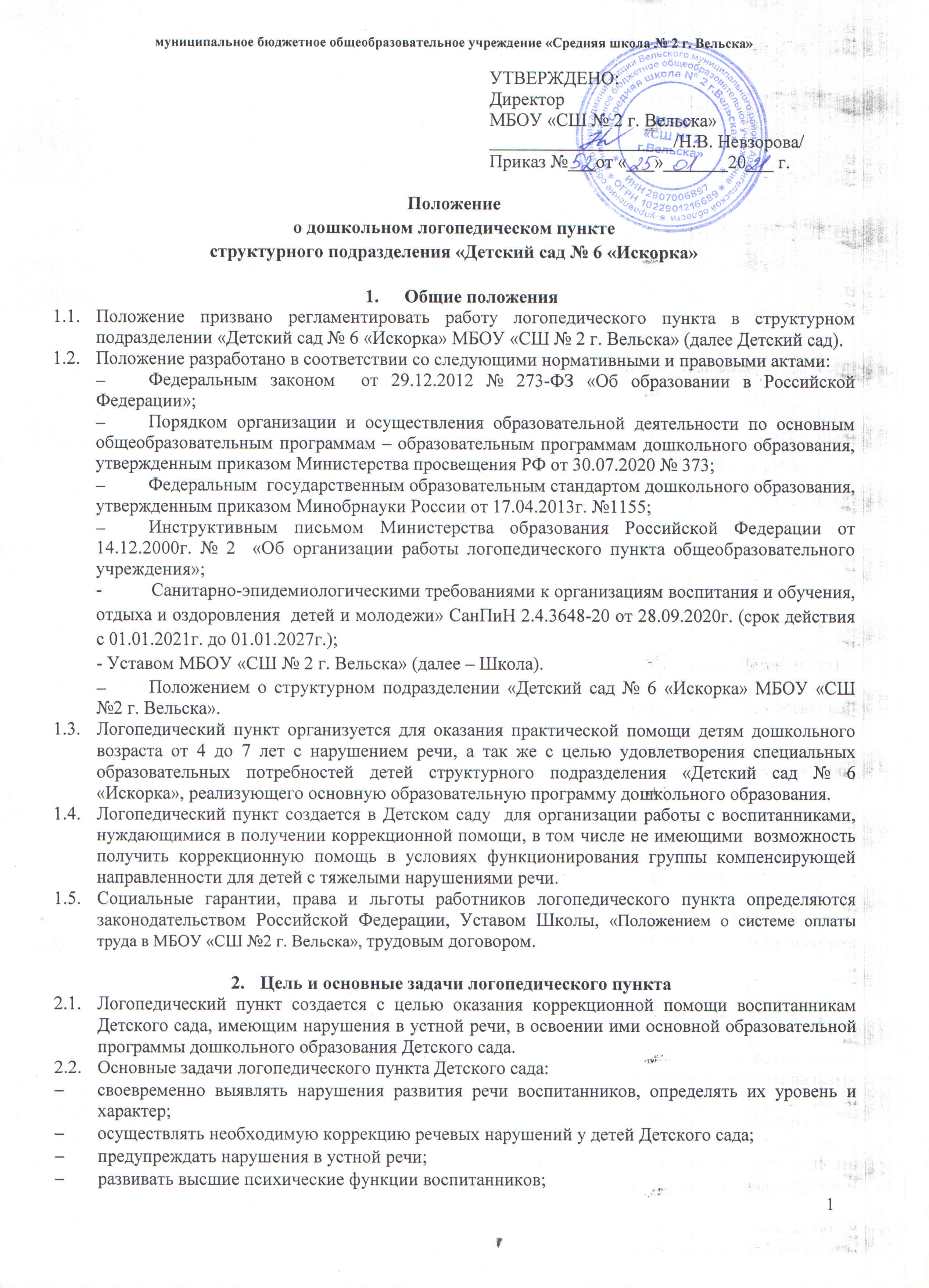 распространять специальные знания по логопедии среди педагогических работников, родителей (законных представителей).Комплектование логопедического пункта при Детском садеКомплектование логопедического пункта осуществляется как по одновозрастному, так и по разновозрастному принципу из числа воспитанников с нарушениями речи, посещающих Детский сад.Прием детей осуществляется на основании заключения территориальной  психолого-медико-педагогической комиссии, коллегиального заключения ППк ДОО, по согласованию с родителями (законными представителями) на основании приказа директора Школы.На логопедический пункт зачисляются дети дошкольного возраста 4-6 лет, имеющие нарушения в речевом развитии:фонетическое нарушение речи;фонетико-фонематическое недоразвитие речи с нарушением произношения менее 5 звуков;простая и сложная дислалия.Дети, не имеющие возможности посещать или отказавшиеся от группы компенсирующей направленности для детей с тяжелыми нарушениями речи, коррекционно-логопедическую помощь в условиях дошкольного логопедического пункта не получают. Зачисление на Логопункт Детского сада воспитанников, имеющих нарушения в развитии устной речи осуществляется на основе обследования состояния речи воспитанников. Обследование состояния речи воспитанников проводится учителем-логопедом Детского сада в начале учебного года. Все дети с выявленными недостатками в развитии устной речи регистрируются в списке воспитанников Детского сада, нуждающихся в логопедической помощи.Основанием для зачисления на Логопункт воспитанников, зарегистрированных в списке воспитанников Детского сада, нуждающихся в логопедической помощи, является заявление родителя (законного представителя) (приложение 1).На основании заявления родителя (законного представителя), в соответствии со списком воспитанников Детского сада, нуждающихся в логопедической помощи, в срок до 15 сентября, приказом директора Школы  утверждается список зачисленных на Логопункт на текущий учебный год (приложение 2).Отчисление детей осуществляется на основании акта вывода детей с логопедического пункта,  при этом родителям выдается выписка из акта вывода детей. Организация деятельности логопедического пунктаНа логопедическом пункте Детского сада предусматривается четкая организация коррекционного процесса. Она обеспечивается:своевременным обследованием детей (с 1 по 15 сентября; с 15 мая по 01 июня); рациональным составлением расписания занятий;планированием индивидуальной работы;оснащением логопедического пункта необходимым оборудованием и наглядными пособиями;совместной работой учителя – логопеда с родителями, с педагогами Детского сада, с ППк детского сада, территориальной ПМПК.Количество детей, занимающихся одновременно на логопедическом пункте, должно составлять 25 воспитанников в течение года. Остальные воспитанники с речевыми нарушениями, не зачисленные на  логопедический пункт,  заносятся в резервный список воспитанников, нуждающихся в  логопедической помощи.Планирование коррекционной работы учитель-логопед осуществляет в соответствии с  основной образовательной программой  дошкольного образования и адаптированной образовательной программой, которые отвечают требованиям государственного образовательного стандарта, и  несет ответственность за их реализацию в полном объеме. Работа по исправлению речи носит индивидуальный или подгрупповой характер. Воспитанник на логопедическом пункте должен получать индивидуальную коррекционную помощь не менее 3-х раз в неделю. Для детей одного возраста со сходными речевыми диагнозами (не менее 6 детей) учитель – логопед планирует подгрупповые занятия. Продолжительность подгруппового занятия не должна превышать время, предусмотренное физиологическими особенностями возраста. Занятия с детьми на логопедическом пункте проводятся в часы, свободные от занятий в режиме дня, или посредством чередования логопедических занятий с учебными занятиями при организации их по подгруппам (по согласованию с воспитателями и другими педагогами Детского сада). Максимально допустимый объем недельной образовательной нагрузки, включая коррекционную работу не должен превышать:- для детей четвертого, пятого года жизни 2 часа 45 мин. и 4 часа соответственно;- для детей шестого, седьмого года жизни 6 часов 15 мин. и 8 часов 30 мин. соответственно.Общая продолжительность логопедических занятий находится в прямой зависимости от индивидуальных особенностей детей.Коррекционная работа воспитателя с детьми  заключается в контроле за звукопроизношением детей, посещающих занятия на Логопункте, с учетом режима работы Детского сада во время любой деятельности детей: игровой, коммуникативной, трудовой, познавательно-исследовательской, продуктивной, музыкально-художественной, чтения. По мере необходимости (устранения речевого дефекта) учитель – логопед выводит детей из логопедического пункта на основании решения ППк детского сада и заменяет их другими воспитанниками из резервного списка воспитанников Детского сада, нуждающихся в логопедической помощи.Логопедическое обследование детей в Детском саду в первую очередь проводится у детей 5-6-летнего возраста, остальные дети Детского сада обязательно обследуются специалистом в установленные сроки.Ответственность за обязательное посещение занятий детьми несут учитель – логопед, воспитатель, родители (законные представители).Учителем – логопедом осуществляются следующие функции:диагностическая;профилактическая;коррекционно-педагогическая;организационно-методическая;консультативная;координирующая.Для учета коррекционного процесса, который проводит учитель – логопед, используется следующая документация:журнал учета посещаемости логопедических занятий;журнал обследования речи детей;список детей, нуждающихся в логопедической помощи, с указанием возраста и характера речевого нарушения; паспорт логопедического кабинета;речевая карта на каждого ребенка, взятого на занятия, с указанием даты ввода и окончания занятий;план работы учителя – логопеда;график работы учителя – логопеда, утвержденный директором Школы;циклограмма работы учителя – логопеда, утвержденная директором Школы;тетради для индивидуальных занятий по коррекции звукопроизношения;отчет о проделанной работе (аналитическая справка);должностная инструкция;адаптированная образовательная программа;рабочая программа;журнал движения воспитанников.Показателем работы учителя–логопеда в Детском саду является состояние звукопроизношения детей, выпускаемых в школу.Логопедический пункт функционирует 5 дней в неделю. График работы может быть составлен в зависимости от занятости детей как в 1-ю, так и во 2-ю половину дня.Участники коррекционно-образовательного процессаУчитель – логопед:Проводит обследование речевого развития детей Детского сада, регистрирует список воспитанников, нуждающихся в логопедической помощи.Подготавливает список воспитанников, зачисленных на Логопункт на учебный год, в соответствии с предельной наполняемостью, установленной п.4.2. настоящего Положения.Определяет периодичность, продолжительность проведения индивидуальных и подгрупповых занятий на Логопункте.Планирует, проводит коррекционную работу с воспитанниками по исправлению нарушений  в развитии устной речи.Самостоятельно отбирает методы и приёмы коррекционной работы. Составляет индивидуально ориентированные коррекционные мероприятия, обеспечивающие удовлетворение особых образовательных потребностей детей, имеющих нарушения в развитии устной речи, их интеграцию в образовательный процесс Детского сада. Отслеживает динамику устранения речевых нарушений воспитанников, зачисленных на Логопункт. Корректирует содержание коррекционной работы, методы, приемы логопедической помощи.Взаимодействует с педагогическими работниками, родителями (законными представителями) Детского сада:по проведению коррекционной работы с воспитанниками, зачисленными на Логопункт;по вопросам освоения основной образовательной программы дошкольного образования воспитанниками, зачисленными на Логопункт.Оказывает консультативную помощь педагогическим работникам, родителям (законными представителями) по преодолению речевых нарушений воспитанников, информирует о ходе коррекционной работы, дает необходимые рекомендации.Проводит повышение педагогической компетентности родителей (законных представителей) в вопросах развития и воспитания детей дошкольного возраста, имеющих речевые нарушения.Осуществляет связь со специалистами учреждений здравоохранения, территориальной психолого-медико-педагогической комиссией.Контролирует выполнение воспитателями рекомендаций по проведению индивидуальной работы по речевому развитию воспитанников, зачисленных на Логопункт.Ведёт необходимую документацию по планированию, проведению коррекционной работы.Предоставляет ежегодный отчет о результативности коррекционной работы Логопункта. Воспитатель:Создает развивающую предметно-пространственую  среду для своевременного речевого развития и профилактики нарушений в развитии устной и письменной речи воспитанников группы.Проводит мониторинг усвоения содержания образовательной области «Речевое развитие» образовательной программы дошкольного образования воспитанниками группы, зачисленными на Логопункт.Наблюдает за ходом речевого развития воспитанников группы, диагностирует предпосылки и признаки формирования нетипичных (опережающих, задержанных, искаженных) вариантов развития устной речи воспитанников группы.Планирует по рекомендациям учителя – логопеда индивидуальную работу по речевому развитию воспитанников группы, зачисленных на Логопункт.Участвует по заданию учителя-логопеда в реализации коррекционных мероприятий, обеспечивающих коррекцию и компенсацию отклонений в речевом развитии, с учетом возрастных и психофизиологических особенностей воспитанников группы, зачисленных на Логопункт.Осуществляет контроль за правильным произношением скорректированных учителем-логопедом звуков на этапе автоматизации у воспитанников группы, зачисленных на Логопункт, во всех видах детской деятельности, режимных моментах в течение дня.Взаимодействует с учителем-логопедом, родителями (законными представителями) Детского сада по вопросам освоения основной образовательной программы дошкольного образования воспитанниками, зачисленными на Логопункт.Вовлекает в коррекционную работу родителей (законных представителей) воспитанников, зачисленных на  Логопункт. Обеспечивает заинтересованность в ее результативности.Руководитель Детского сада:Обеспечивает условия, направленные на:коррекцию речевого развития воспитанников и достижения воспитанниками, имеющими нарушения речи, уровня речевого развития, соответствующего возрастной норме;профилактику нарушений в развитии устной и письменной речи воспитанников дошкольного возраста.Обеспечивает комплектование Логопункта. Осуществляет контроль за работой Логопункта. Старший воспитатель:Планирует, координирует взаимодействие педагогических работников, родителей (законных представителей) Детского сада по вопросам освоения основной образовательной программы дошкольного образования воспитанниками, зачисленными на Логопункт.Обеспечивает взаимодействие в разработке и реализации коррекционных мероприятий педагогических, медицинских работников Детского сада и других организаций, специализирующихся в области оказания поддержки детям, имеющим нарушения речи.Организует проведение мониторинга усвоения содержания образовательной области «Речевое развитие» основной образовательной программы дошкольного образования, коррекционной работы с воспитанниками группы, зачисленными на Логопункт. Осуществляет анализ мониторинга и результативность коррекционной работы. Контролирует:применение педагогических технологий, обеспечивающих коррекцию и компенсацию отклонений в речевом развитии детей;соблюдение требований к максимально допустимому объему недельной образовательной нагрузки;динамику устранения речевых нарушений воспитанников, зачисленных на Логопункт.Родители (законные представители):Создают в семье условия, благоприятные для общего и речевого развития ребенка.Взаимодействуют с педагогическими работниками по преодолению речевых нарушений ребенка,Проводят целенаправленную и систематическую работу по речевому развитию детей по рекомендациям учителя-логопеда.Руководство работой логопедического пункта при Детском садеНепосредственное руководство работой логопедического пункта осуществляет руководитель структурного подразделения, контроль – старший воспитатель.Учредитель вправе контролировать условия, созданные для функционирования логопедического пункта при Детском саде.Принято на педагогическом советеструктурного подразделения«Детский сад № 6 «Искорка»Протокол №      от                     г.                                      Приложение 1ДиректоруМБОУ «СШ № 2 г. Вельска»Невзоровой Н.В._______________________________ФИО родителя (законного представителя)заявлениеЯ, _____________________________________________________________________________,ФИО родителя (законного представителя)с целью оказания коррекционной помощи в устранении нарушений речи прошу зачислить моего ребенка ______________________________________________________________________________ФИО ребенка, дата рожденияв логопедический пункт структурного подразделения «Детский сад № 6 «Искорка»с «___»____20___г.Заключение  территориальной  ПМПК прилагаю.Обязуюсь:1. Информировать Детский сад о предстоящем отсутствии ребенка, его болезни.2. Создать в семье условия, благоприятные для общего и речевого развития ребенка.3. Взаимодействовать с педагогическими работниками по преодолению речевых нарушений ребенка.В случае длительного отсутствия моего ребенка в Детском саду  согласен (на):- его отчисление из Логопункта;- последующее его зачисление в Логопункт при наличии свободных мест.«____» ___________ 20_____ г. Приложение 2Список воспитанников, зачисленных в Логопункт структурного подразделения «Детский сад № 6 «Искорка»,Приложение 3Журнал движения воспитанников, зачисленных в Логопунктструктурного подразделения «Детский сад № 6 «Искорка»ФИО родителя (законного представителя)подпись№ГруппаФамилия, имя, отчество воспитанникаЗаключение ПМПК (ППк)Рекомендации ПМПК (ППк)СрокобученияДата зачисления, № приказа№п/пФ.И. ребенкаВозрастГруппаЗаключение ПМПК (ППк)Рекомендации ПМПК (ППк)№ протокола ПМПК(для ОНР)Дата ПМПК(для ОНР)Дата начала занятийДата окончания занятийРезультат коррекционной работы